（様式３）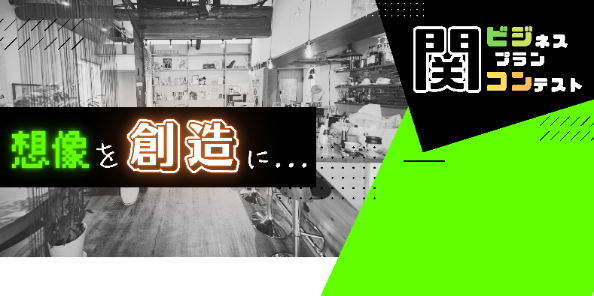 関市ビジネスプランコンテスト１次審査書類【事業計画】応募者名（代表者名）　　　　　　　　　　　　　　　　１. 売上高の内容・積算　※ 他の類似商品・サービスと比較して単価の根拠を説明してください。　※ 数量の積算根拠を説明してください。　※ 参考（積算の例）　　　年間売上高 ＝ 売上高 ／ 月 × 12　　　売上高 ／ 月 ＝ （単価 × 数量） ／ 日 × 営業日数２. 販売・仕入先　（年額）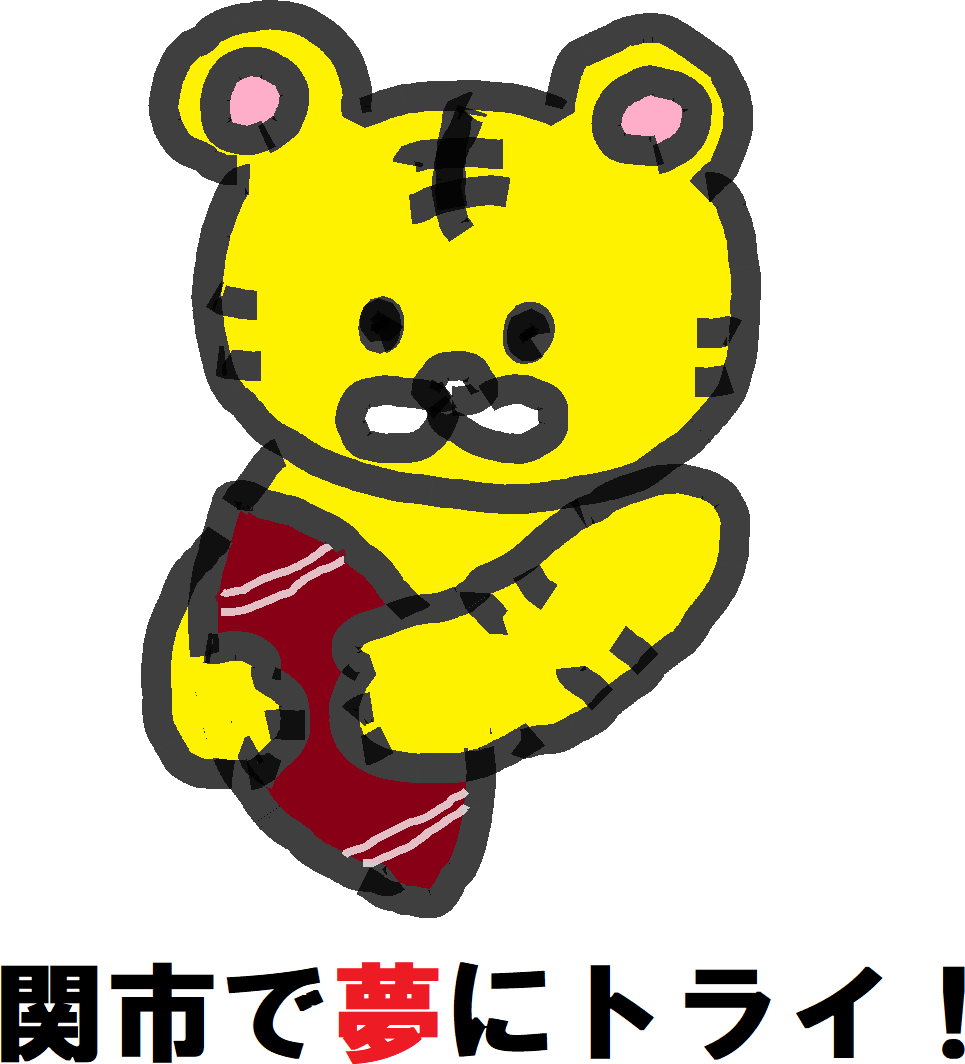 ３. 運転資金計画４. 設備計画５. 資金調達計画　※（当初）　必要資金　(A)＋(B)＋(C)＝(D) ６. 収支計画（千円）７. 関ビジコン奨励金の使途（予定）　※ 原則、令和６年３月３１日までに事業の開始が確認できなかった場合については、関ビジコン奨励金の交付は対象外になります。　※ ただし、令和５年１２月８日までに関市に延長を申し出た場合に限り、令和７年２月２９日までに事業の開始の確認を延長することができます。初年度（第１期）次年度（第２期）主な販売先・受注先販売・受注予定額回収方法主な仕入先・外注先仕入・外注予定額支払方法名　　称金　　額（千円）積　算　内　訳商品、材料等の仕入資金人件費等計(A)不動産土地・建物面積（㎡）取得方法（新築、賃貸など）取得資金（千円）取得（予定）時期不動産土　地不動産建　物不動産計(B)機械設備名　称形式・能力数量単価（千円）取得金額（千円）設置（予定）時期機械設備機械設備機械設備機械設備計(C)自己資金預　　　金預　　　金預　　　金預 金 以 外預 金 以 外自己資金預け先（金融機関など）預金種別金　額（千円）種　　類金　額（千円）自己資金自己資金自己資金自己資金自己資金合計自己資金合計(a)借　入　金借入先（金融機関など）年利（%）借入金（千円）借入期間毎月返済額（千円）借　入　金借　入　金借　入　金借　入　金借入金合計借入金合計(b)資金調達額計(a) + (b)(D)内　　訳内　　訳内　　訳初年度次年度備　　考①　売上高　売上高②売上原価仕入（商品・製品）材料費外注加工費③売上総利益（①－②）④販売費・一般管理費人件費（本人含む）減価償却費地代家賃広告宣伝費消耗品費旅費交通費通信費水道光熱費⑤営業利益（③－④）⑥営業外収益⑦営業外費用（支払利息等）⑧経常利益（⑤＋⑥－⑦）【人員計画】　　社員（事業主を含む）　　その他【人員計画】　　社員（事業主を含む）　　その他【人員計画】　　社員（事業主を含む）　　その他人人人人特記事項特記事項特記事項特記事項特記事項特記事項名称（物品名・工事名等）予定時期予定額（千円）備　　考年　 月年　 月年　 月年　 月年　 月年　 月年　 月年　 月年　 月年　 月計計